Nerezová rychlovarná konvice 1,7 l Concept RK3242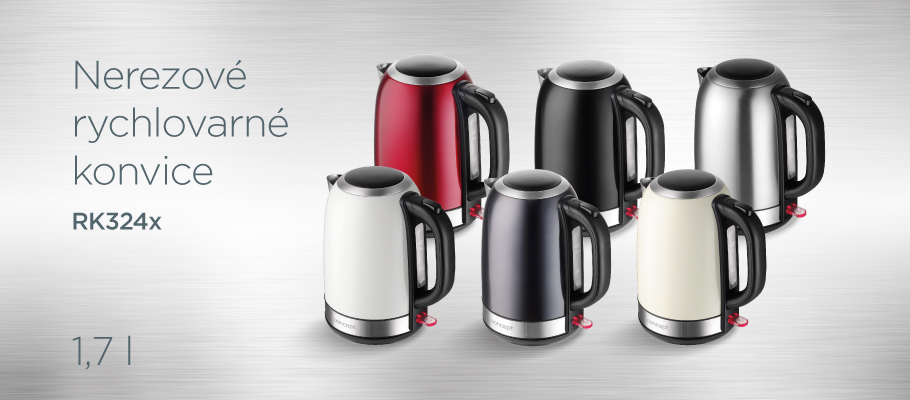 Značkový konektor STRIXKvalitní zpracování6 barevných variant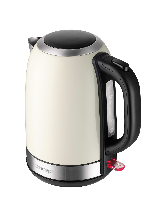 Praktická ve všech směrechS rychlovarnou konvicí RK3242 o objemu 1,7 l připravíte až 7 šálků na jedno naplnění. Je vyrobená z ušlechtilé nerezové oceli, takže je velmi odolná a bude vám dlouho sloužit. Díky vodoznaku budete mít dokonalý přehled o množství vody uvnitř konvice. Vypínač konvice slouží současně jako kontrolka provozu, která se rozsvítí vždy, když je konvice zapnutá.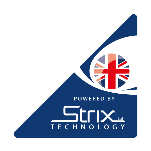 Značkový konektor STRIXKonvice RK3242 je osazena konektorem britské značky STRIX, který je zárukou vysoké kvality a prodlužuje životnost spotřebiče.Jednoduchá manipulace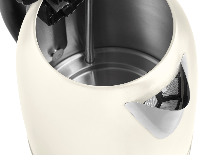 Konvice je zpracována tak, aby její obsluha byla co nejjednodušší. Je opatřena širokým hrdlem pro snadné nalévání vody do šálků a tlačítkem v rukojeti pro rychlé otevření víka. Praktický je i jemný filtr proti vodnímu kameni, který je vyjímatelný, takže se snadněji čistí. Další výhodou je otočná základna, která zrychluje manipulaci s konvicí.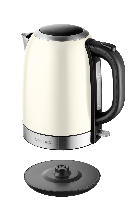 Bezpečnost na prvním místěKonvice je vybavena trojnásobným bezpečnostním systémem. Ten vám zaručí, že se konvice automaticky vypne po dosažení bodu varu, pokud ji sejmete z podstavce nebo v případě, že ji omylem zapnete prázdnou.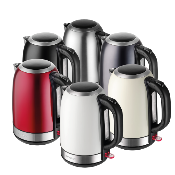 Která ladí vám?Nehodí se vám do kuchyně krémová konvička? Nevadí. Tento model nabízí dalších 5 barevných variant: nerezová (RK3240), bílá (RK3241), červená (RK3243), tmavě nerezová (RK3244) a černá (RK3245). Stačí si jen vybrat.Technické parametryObjem: 1,7 l Kvalitní značkový konektor STRIXMateriál: ušlechtilá nerez ocelPřehledný vodoznakTlačítko pro otevírání víkaSvětelná kontrolka provozuVyjímatelný filtr proti usazeninámSkryté topné tělesoPlně otočná základnaPodstavec s prostorem pro uschování přívodního kabeluTrojnásobná bezpečnostní pojistkaOchrana proti zapnutí bez vodyBarva: krémová Příkon: 2200 WNapětí a frekvence: 220 -240 V, 50/60 HzDélka přívodního kabelu: 70 cmRozměry: 21,1 x 14,5 x 24,9 cmHmotnost: 900 g